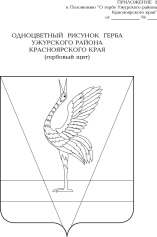 АДМИНИСТРАЦИЯ УЖУРСКОГО РАЙОНАКРАСНОЯРСКОГО КРАЯПОСТАНОВЛЕНИЕ11.03.2020                                             г. Ужур                                              № 141О внесении изменений в постановление администрации Ужурского района от 25.01.2019 № 39 «Об утверждении административного регламента предоставления муниципальной услуги «Выдача разрешения на строительство, реконструкцию объектов капитального строительства»           Руководствуясь постановлением администрации Ужурского района от 31.05.2016 № 320 «Об утверждении Порядка разработки и утверждения административных регламентов предоставления муниципальных услуг», статьями 51 и 51.1 Градостроительного  Кодекса,   ПОСТАНОВЛЯЮ:                                                                           1. Внести в Приложение к постановлению администрации Ужурского района от 25.01.2019 № 39 «Об утверждении административного регламента предоставления муниципальной услуги «Выдача разрешения на строительство, реконструкцию объектов капитального строительства» (далее-Приложение) следующие изменения: 1.1. Пункты 1.3 и 2.3 Приложения читать в следующей редакции:«1.3. Способы обращения за муниципальной услугой:- лично;- через законного представителя;- через WEB сайт;- по почте;- по электронной почте;- в форме электронного документа, подписанного электронной подписью;- через многофункциональный центр (далее МФЦ);- с использованием единой информационной системы жилищного строительства, предусмотренной Федеральным законом от 30 декабря 2004 года N 214-ФЗ "Об участии в долевом строительстве многоквартирных домов и иных объектов недвижимости и о внесении изменений в некоторые законодательные акты Российской Федерации", за исключением случаев, если в соответствии с нормативным правовым актом субъекта Российской Федерации подача заявления о выдаче разрешения на строительство осуществляется через иные информационные системы, которые должны быть интегрированы с единой информационной системой жилищного строительства (для застройщиков, наименования которых содержат слова "специализированный застройщик").2.3. Срок предоставления муниципальной услуги выдача разрешения на строительство, реконструкцию объектов капитального строительства составляет  не более чем 5 рабочих  дней со дня поступления заявления о выдаче разрешения на строительство.Срок принятия решения о внесении изменений в разрешение на строительство (в том числе в связи с необходимостью продления срока действия разрешения на строительство) составляет не более чем 5 рабочих дней, со дня получения уведомления от застройщика о переходе к нему прав на земельные участки, об образовании земельного участка. Уведомление о принятии решения о внесении изменений в разрешение на строительство направляется лицам, указанным в части 21.16 статьи 51 Градостроительного кодекса Российской Федерации, в течение пяти рабочих дней со дня принятия такого решения или внесения таких изменений. Срок предоставления муниципальной услуги выдача уведомления о соответствии (несоответствии) указанных в уведомлении о планируемом строительстве параметров объекта индивидуального жилищного строительства или садового дома установленным параметрам и допустимости размещения объекта индивидуального жилищного строительства или садового дома на земельном участке не более чем 7 рабочих  дней со дня поступления заявления о выдаче разрешения на строительство.Срок предоставления муниципальной услуги в случае, если строительство или реконструкция объекта капитального строительства планируется в границах территории исторического поселения федерального или регионального значения,  составляет тридцать дней со дня получения указанного заявления. В случае представления заявителем документов, через многофункциональный центр срок принятия решения исчисляется со дня передачи многофункциональным центром таких документов в орган, осуществляющий согласование».1.2. Пункты 2.6-2.23 Приложения читать в следующей редакции:«2.6. Исчерпывающий перечень документов, необходимых в соответствии с Градостроительным кодексом Российской Федерации для внесения изменений в разрешение на строительство, в случае продления срока действия:1) Заявление о внесении изменений в разрешение на строительство для продления срока действия, поданное не менее чем за десять рабочих дней до истечения срока действия разрешения на строительство;2) Договор поручительства банка за надлежащее исполнение застройщиком обязательств по передаче жилого помещения по договору участия в долевом строительстве или договор страхования гражданской ответственности лица, привлекающего денежные средства для долевого строительства многоквартирного дома и (или) иных объектов недвижимости (застройщика), за неисполнение или ненадлежащее исполнение обязательств по передаче жилого помещения по договору участия в долевом строительстве (в случае, если заявление о продлении срока действия разрешения на строительство подается застройщиком, привлекающим на основании договора участия в долевом строительстве, предусматривающего передачу жилого помещения, денежные средства граждан и юридических лиц для долевого строительства многоквартирного дома и (или) иных объектов недвижимости);2.7. Уведомление и документы, предусмотренные п. 2.5.3 настоящей статьи Регламента, заявление о внесении изменений в разрешение на строительство (в том числе в связи с необходимостью продления срока действия разрешения на строительство), а также документы, предусмотренные п. 2.5 настоящего Регламента, в случаях, если их представление необходимо, могут быть направлены в форме электронных документов. 2.8. В целях строительства или реконструкции объекта индивидуального жилищного строительства или садового дома застройщик подает уведомление о планируемых строительстве или реконструкции объекта индивидуального жилищного строительства или садового дома (далее также - уведомление о планируемом строительстве) (Приложение 7 к Регламенту), содержащее следующие сведения:1) фамилия, имя, отчество (при наличии), место жительства застройщика, реквизиты документа, удостоверяющего личность (для физического лица);2) наименование и место нахождения застройщика (для юридического лица), а также государственный регистрационный номер записи о государственной регистрации юридического лица в едином государственном реестре юридических лиц и идентификационный номер налогоплательщика, за исключением случая, если заявителем является иностранное юридическое лицо;3) кадастровый номер земельного участка (при его наличии), адрес или описание местоположения земельного участка;4) сведения о праве застройщика на земельный участок, а также сведения о наличии прав иных лиц на земельный участок (при наличии таких лиц);5) сведения о виде разрешенного использования земельного участка и объекта капитального строительства (объекта индивидуального жилищного строительства или садового дома);6) сведения о планируемых параметрах объекта индивидуального жилищного строительства или садового дома, в целях строительства или реконструкции которых подано уведомление о планируемом строительстве, в том числе об отступах от границ земельного участка;7) сведения о том, что объект индивидуального жилищного строительства или садовый дом не предназначен для раздела на самостоятельные объекты недвижимости;8) почтовый адрес и (или) адрес электронной почты для связи с застройщиком;9) способ направления застройщику уведомлений, предусмотренных пунктом 2 части 7 и пунктом 3 части 8 ст.51.1 ГрК РФ.2.8.1. К уведомлению о планируемом строительстве прилагаются:1) правоустанавливающие документы на земельный участок в случае, если права на него не зарегистрированы в Едином государственном реестре недвижимости;2) документ, подтверждающий полномочия представителя застройщика, в случае, если уведомление о планируемом строительстве направлено представителем застройщика;3) заверенный перевод на русский язык документов о государственной регистрации юридического лица в соответствии с законодательством иностранного государства в случае, если застройщиком является иностранное юридическое лицо;4) описание внешнего облика объекта индивидуального жилищного строительства или садового дома (Приложение 5 к Регламенту) в случае, если строительство или реконструкция объекта индивидуального жилищного строительства или садового дома планируется в границах территории исторического поселения федерального или регионального значения, за исключением случая, предусмотренного ч. 5 ст. 51.1. ГрК РФ. Описание внешнего облика объекта индивидуального жилищного строительства или садового дома включает в себя описание в текстовой форме и графическое описание. Описание внешнего облика объекта индивидуального жилищного строительства или садового дома в текстовой форме включает в себя указание на параметры объекта индивидуального жилищного строительства или садового дома, цветовое решение их внешнего облика, планируемые к использованию строительные материалы, определяющие внешний облик объекта индивидуального жилищного строительства или садового дома, а также описание иных характеристик объекта индивидуального жилищного строительства или садового дома, требования к которым установлены градостроительным регламентом в качестве требований к архитектурным решениям объекта капитального строительства. Графическое описание представляет собой изображение внешнего облика объекта индивидуального жилищного строительства или садового дома, включая фасады и конфигурацию объекта индивидуального жилищного строительства или садового дома.Документы (их копии или сведения, содержащиеся в них), указанные в части 1 подпункта 2.6.1 пункта 2.6 настоящего регламента, запрашиваются администрацией в государственных органах, органах местного самоуправления и подведомственных государственным органам или органам местного самоуправления организациях, в распоряжении которых находятся указанные документы, в срок не позднее трех рабочих дней со дня получения уведомления о планируемом строительстве, если застройщик не представил указанные документы самостоятельно. В случае изменения параметров планируемого строительства или реконструкции объекта индивидуального жилищного строительства или садового дома застройщик подает или направляет уведомление (Приложение 10 к Регламенту) об этом в уполномоченные на выдачу разрешений на строительство федеральный орган исполнительной власти, орган исполнительной власти субъекта Российской Федерации или орган местного самоуправления с указанием изменяемых параметров. Рассмотрение указанного уведомления осуществляется в соответствии с частями 4 - 13 статьи 51.1 Градостроительного Кодекса РФ.2.9. Запрещено требовать от заявителя:представления документов, за исключением указанных в п. 2.5.1 и 2.6.1  настоящего Регламента документов. Документы, предусмотренные п. 2.5.1 и 2.6.1 настоящего Регламента, могут быть направлены в электронной форме. Правительством Российской Федерации или высшим исполнительным органом государственной власти субъекта Российской Федерации (применительно к случаям выдачи разрешения на строительство органами исполнительной власти субъектов Российской Федерации, органами местного самоуправления) могут быть установлены случаи, в которых направление указанных в п. 2.5.1 и 2.6.1 настоящего Регламента документов осуществляется исключительно в электронной форме. представления документов и информации, которые в соответствии с нормативными правовыми актами Российской Федерации, нормативными правовыми актами субъектов Российской Федерации и муниципальными правовыми актами находятся в распоряжении государственных органов, предоставляющих государственную услугу, иных государственных органов, органов местного самоуправления и (или) подведомственных государственным органам и органам местного самоуправления организаций, участвующих в предоставлении государственных или муниципальных услуг, за исключением документов, указанных в части 6 статьи 7 Федерального закона от 27.07.2010 № 210-ФЗ «Об организации предоставления государственных и муниципальных услуг».2.10. Основания для отказа в приеме документов отсутствуют.2.10.1. Исчерпывающий перечень оснований для отказа в выдаче разрешения на строительство:1) отсутствие документов, указанных в п. 2.5.1 настоящего Регламента;2) несоответствие представленных документов требованиям к строительству, реконструкции объекта капитального строительства, установленным на дату выдачи представленного для получения разрешения на строительство градостроительного плана земельного участка, или в случае выдачи разрешения на строительство линейного объекта требованиям проекта планировки территории и проекта межевания территории (за исключением случаев, при которых для строительства, реконструкции линейного объекта не требуется подготовка документации по планировке территории), а также разрешенному использованию земельного участка и (или) ограничениям, установленным в соответствии с земельным и иным законодательством Российской Федерации и действующим на дату выдачи разрешения на строительство, требованиям, установленным в разрешении на отклонение от предельных параметров разрешенного строительства, реконструкции.3) в случае, предусмотренном частью 11.1  статьи 51 Градостроительного Кодекса, основанием для отказа в выдаче разрешения на строительство является также поступившее от органа исполнительной власти субъекта Российской Федерации, уполномоченного в области охраны объектов культурного наследия, заключение о несоответствии раздела проектной документации объекта капитального строительства или описания внешнего облика объекта индивидуального жилищного строительства предмету охраны исторического поселения и требованиям к архитектурным решениям объектов капитального строительства, установленным градостроительным регламентом применительно к территориальной зоне, расположенной в границах территории исторического поселения федерального или регионального значения;4) в случае несоответствия проектной документации объектов капитального строительства ограничениям использования объектов недвижимости, установленным на приаэродромной территории;5) отсутствие правил землепользования и застройки (за исключением строительства, реконструкции объектов федерального значения, объектов регионального значения, объектов местного значения муниципальных районов, объектов капитального строительства на земельных участках на которые не распространяется действие градостроительных регламентов или для которых не устанавливаются градостроительные регламенты, и в иных предусмотренных федеральными законами случаях);6) из земельного участка, предоставленного в аренду для комплексного освоения территории, не образованы земельные участки в соответствии с утвержденным проектом планировки территории и проектом межевания территории (за исключением строительства объектов капитального строительства, не являющихся многоквартирными жилыми домами); 7) в случае, если строительство, реконструкция объекта капитального строительства планируются на территории, в отношении которой органом местного самоуправления принято решение о развитии застроенной территории или решение о комплексном развитии территории по инициативе органа местного самоуправления, основанием для отказа в выдаче разрешения на строительство также является отсутствие документации по планировке территории, утвержденной в соответствии с договором о развитии застроенной территории или договором о комплексном развитии территории (за исключением случая принятия решения о самостоятельном осуществлении комплексного развития территории).2.10.2. В случае отсутствия в уведомлении о планируемом строительстве сведений, предусмотренных частью 1 статьи 51.1, или документов, предусмотренных пунктами 2 - 4 части 3 статьи 51.1 Градостроительного кодекса РФ, уполномоченные на выдачу разрешений на строительство федеральный орган исполнительной власти, орган исполнительной власти субъекта Российской Федерации или орган местного самоуправления в течение трех рабочих дней со дня поступления уведомления о планируемом строительстве возвращает застройщику данное уведомление и прилагаемые к нему документы без рассмотрения с указанием причин возврата. В этом случае уведомление о планируемом строительстве считается ненаправленным.Уведомление о несоответствии направляется застройщику только в случае, если:1) указанные в уведомлении о планируемом строительстве параметры объекта индивидуального жилищного строительства или садового дома не соответствуют предельным параметрам разрешенного строительства, реконструкции объектов капитального строительства, установленным правилами землепользования и застройки, документацией по планировке территории, или обязательным требованиям к параметрам объектов капитального строительства, установленным настоящим Кодексом, другими федеральными законами и действующим на дату поступления уведомления о планируемом строительстве;2) размещение указанных в уведомлении о планируемом строительстве объекта индивидуального жилищного строительства или садового дома не допускается в соответствии с видами разрешенного использования земельного участка и (или) ограничениями, установленными в соответствии с земельным и иным законодательством Российской Федерации и действующими на дату поступления уведомления о планируемом строительстве;3) уведомление о планируемом строительстве подано или направлено лицом, не являющимся застройщиком в связи с отсутствием у него прав на земельный участок;4) в срок, указанный в части 9 статьи 51.1 Градостроительного Кодекса РФ, от органа исполнительной власти субъекта Российской Федерации, уполномоченного в области охраны объектов культурного наследия, поступило уведомление о несоответствии описания внешнего облика объекта индивидуального жилищного строительства или садового дома предмету охраны исторического поселения и требованиям к архитектурным решениям объектов капитального строительства, установленным градостроительным регламентом применительно к территориальной зоне, расположенной в границах территории исторического поселения федерального или регионального значения.2.10.3. Исчерпывающий перечень оснований для отказа во внесении изменений в разрешение на строительство, в случае продления срока действия:1) наличие у уполномоченных на выдачу разрешений на строительство федерального органа исполнительной власти, органа исполнительной власти субъекта Российской Федерации, органа местного самоуправления, Государственной корпорации по атомной энергии "Росатом" или Государственной корпорации по космической деятельности "Роскосмос" информации о выявленном в рамках государственного строительного надзора, государственного земельного надзора или муниципального земельного контроля факте отсутствия начатых работ по строительству, реконструкции на день подачи заявления о внесении изменений в разрешение на строительство в связи с продлением срока действия или информации органа государственного строительного надзора об отсутствии извещения о начале данных работ, если направление такого извещения является обязательным в соответствии с требованиями части 5 статьи 52 Градостроительного Кодекса РФ, в случае, если внесение изменений в разрешение на строительство связано с продлением срока действия. В этом случае уполномоченные на выдачу разрешений на строительство федеральный орган исполнительной власти, орган исполнительной власти субъекта Российской Федерации, орган местного самоуправления обязаны запросить такую информацию в соответствующих органе государственной власти или органе местного самоуправления, в том числе с использованием единой системы межведомственного электронного взаимодействия и подключаемых к ней региональных систем межведомственного электронного взаимодействия.2.10.4. Исчерпывающий перечень оснований для отказа во внесении изменений в разрешение на строительство/уведомление о соответствии:1) отсутствие в уведомлении о переходе прав на земельные участки, права пользования недрами, об образовании земельного участка реквизитов документов, предусмотренных пунктом 2.5.3 настоящего Административного регламента, или отсутствие правоустанавливающего документа на земельный участок в случае, если в Едином государственном реестре недвижимости не содержатся сведения о правоустанавливающих документах на земельный участок, либо отсутствие документов, предусмотренных 2.5.1-2.5.3 Регламента, в случае поступления заявления о внесении изменений в разрешение на строительство/уведомление о соответствии (кроме заявления о внесении изменений в разрешение на строительство исключительно в связи с продлением срока действия такого разрешения);2) недостоверность сведений, указанных в уведомлении о переходе прав на земельный участок, права пользования недрами, об образовании земельного участка;3) несоответствие планируемого к размещению объекта капитального строительства требованиям к строительству, реконструкции объекта капитального строительства, установленным на дату выдачи градостроительного плана образованного земельного участка, в случае образования земельных участков путем раздела, перераспределения земельных участков или выдела из земельных участков, в отношении которых выдано разрешение на строительство. При этом градостроительный план земельного участка должен быть выдан не ранее чем за три года до дня направления уведомления о переходе прав на земельные участки, права пользования недрами, об образовании земельного участка.4) несоответствие планируемого размещения объекта капитального строительства требованиям к строительству, реконструкции объекта капитального строительства, установленным на дату выдачи представленного для получения разрешения на строительство или для внесения изменений в разрешение на строительство градостроительного плана земельного участка в случае поступления заявления о внесении изменений в разрешение на строительство, кроме заявления о внесении изменений в разрешение на строительство исключительно в связи с продлением срока действия такого разрешения. В случае представления для внесения изменений в разрешение на строительство градостроительного плана земельного участка, выданного после получения разрешения на строительство, такой градостроительный план должен быть выдан не ранее чем за три года до дня направления заявления о внесении изменений в разрешение на строительство;5) несоответствие планируемого объекта капитального строительства разрешенному использованию земельного участка и (или) ограничениям, установленным в соответствии с земельным и иным законодательством Российской Федерации и действующим на дату принятия решения о внесении изменений в разрешение на строительство/уведомление о соответствии, в случае, предусмотренном частью 21.7 ГрК РФ, или в случае поступления заявления застройщика о внесении изменений в разрешение на строительство/уведомление о соответствии, кроме заявления о внесении изменений в разрешение на строительство исключительно в связи с продлением срока действия такого разрешения;6) несоответствие планируемого размещения объекта капитального строительства требованиям, установленным в разрешении на отклонение от предельных параметров разрешенного строительства, реконструкции, в случае поступления заявления застройщика о внесении изменений в разрешение на строительство, кроме заявления о внесении изменений в разрешение на строительство исключительно в связи с продлением срока действия такого разрешения;7) подача заявления о внесении изменений в разрешение на строительство менее чем за десять рабочих дней до истечения срока действия разрешения на строительство.Основанием для прекращения предоставления муниципальной услуги является отзыв заявления.2.11. Муниципальная услуга предоставляется бесплатно.2.12. Максимальный срок ожидания в очереди при запросе о предоставлении муниципальной услуги составляет не более 20 минут.Максимальный срок ожидания в очереди при получении результата предоставления государственной или муниципальной услуги составляет не более 20 минут.2.13. Срок регистрации запроса заявителя о предоставлении муниципальной услуги составляет два дня.2.14. Помещения для предоставления муниципальной  услуги размещаются преимущественно на нижних этажах зданий. Помещения оборудуются пандусами, пассажирскими лифтами или подъемными платформами для обеспечения доступа инвалидов на креслах-колясках на этажи выше или ниже этажа основного входа в здание (первого этажа), санитарно-техническими помещениями (доступными для инвалидов), расширенными проходами, позволяющими обеспечить беспрепятственный доступ заявителей, включая заявителей, использующих кресла-коляски. В помещениях предоставления муниципальных услуг расположение интерьера, подбор и расстановка приборов и устройств, технологического и иного оборудования должно соответствовать пределам, установленным для зоны досягаемости заявителей, находящихся в креслах-колясках.При невозможности создания в администрации Ужурского района условий для его полного приспособления с учетом потребностей инвалидов, администрацией района проводятся мероприятия по обеспечению беспрепятственного доступа маломобильных граждан к объекту с учетом разумного приспособления.2.15. Для приема граждан, обратившихся за получением муниципальной услуги, выделяются отдельные помещения, снабженные соответствующими указателями. Рабочее место специалистов администрации района оснащается настенной вывеской или настольной табличкой с указанием фамилии, имени, отчества и должности. Указатели должны быть четкими, заметными и понятными, с дублированием необходимой для инвалидов звуковой либо зрительной информации, или предоставлением текстовой и графической информации знаками, выполненными рельефно-точечным шрифтом Брайля.Места для заполнения документов оборудуются стульями, столами, обеспечиваются бланками заявлений, раздаточными информационными материалами, письменными принадлежностями. 2.16. Специалисты администрации района при необходимости оказывают инвалидам помощь, необходимую для получения в доступной для них форме информации о правилах предоставления услуги, в том числе об оформлении необходимых для получения услуги документов, о совершении ими других необходимых для получения услуги действий.2.17. В информационных терминалах (киосках) либо на  информационных стендах в администрации размещаются следующие информационные материалы:- сведения о перечне предоставляемых муниципальных услуг;- образцы документов (справок).- адрес, номера телефонов и факса, график работы, адрес электронной почты администрации и отдела;- административный регламент;- адрес официального сайта в сети Интернет, содержащего информацию о предоставлении муниципальной услуги;- порядок получения информации заявителями по вопросам предоставления муниципальной услуги, в том числе о ходе предоставления муниципальной услуги;- перечень оснований для отказа в предоставлении муниципальной услуги;- порядок обжалования действий (бездействия) и решений, осуществляемых (принятых) в ходе предоставления муниципальной услуги;- необходимая оперативная информация о предоставлении муниципальной услуги.Текст материалов, размещаемых на стендах, должен быть напечатан удобным для чтения шрифтом, основные моменты и наиболее важные места выделены.2.18. Места ожидания предоставления муниципальной  услуги оборудуются стульями, кресельными секциями или скамьями. В местах ожидания предоставления муниципальной  услуги предусматриваются доступные места общественного пользования (туалеты).2.19. Места предоставления муниципальной услуги оборудуются средствами пожаротушения и оповещения о возникновении чрезвычайной ситуации. На видном месте размещаются схемы размещения средств пожаротушения и путей эвакуации посетителей и работников администрации Ужурского района. 2.20. При наличии на территории, прилегающей к местонахождению администрации Ужурского района, мест для парковки автотранспортных средств, выделяется не менее 10 процентов мест (но не менее одного места) для парковки специальных автотранспортных средств инвалидов.2.21. В  администрации Ужурского района обеспечивается:2.21.1. Допуск на объект сурдопереводчика, тифлосурдопереводчика.2.21.2. Сопровождение инвалидов, имеющих стойкие нарушения функции зрения и самостоятельного передвижения по администрации Ужурского района.2.21.3. Допуск собаки-проводника при наличии документа, подтверждающего ее специальное обучение, выданного по форме и в порядке, установленным федеральным органом исполнительной власти, осуществляющим функции по выработке и реализации государственной политики и нормативно-правовому регулированию в сфере социальной защиты населения.2.21.4. Предоставление инвалидам по слуху услуги с использованием русского жестового языка, в том числе специалистами диспетчерской службы видеотелефонной связи для инвалидов по слуху Красноярского края.2.22. Услуги диспетчерской службы для инвалидов по слуху предоставляет оператор-сурдопереводчик Красноярского регионального отделения Общероссийской общественной организации инвалидов «Всероссийское общество глухих», который располагается по адресу: г. Красноярск, ул. Карла Маркса, д. 40 (второй этаж).Режим работы: ежедневно с 09.00 до 18.00 часов (кроме выходных и праздничных дней).Телефон/факс:  8 (391) 227-55-44.Мобильный телефон (SMS): 8-965-900-57-26.E- mail: kraivog@mail.ru., Skype: kraivog., ooVoo: kraivog2.23. Показателями доступности и качества муниципальной услуги являются:- количество выданных документов, являющихся результатом муниципальной услуги;- соблюдение сроков предоставления муниципальной услуги, сроков выполнения отдельных административных процедур в рамках ее предоставления».1.3. Пункт 3.2 Приложения читать в следующей редакции:«3.2. Прием и регистрация заявления и документов, предусмотренных пунктами 2.5.1-2.6, 2.6.1 настоящего Регламента.1) основанием для начала административной процедуры является получение документов, предусмотренных пунктами 2.5.1-2.6,2.6.1 настоящего Административного регламента;2) Уполномоченный специалист администрации регистрирует поступившие документы, предусмотренные пунктами 2.5.1-2.6,2.6.1 настоящего Регламента и передает специалисту отдела;3) Результатом административной процедуры является регистрация поступивших документов;4) Срок выполнения административной процедуры составляет 1 рабочий день со дня поступления документов».1.4. Части 2 и 6 пункта 3.3 Приложения читать в следующей редакции:«2) Ответственный специалист Отдела осуществляет проверку документов, предусмотренных пунктами 2.5.1-2.6,2.6.1 настоящего Регламента и при необходимости направляет межведомственные запросы. Срок выполнения административной процедуры составляет 3 рабочих дня со дня поступления зарегистрированного заявления и приложенных документов;6) Результатами административных процедур являются:-	разрешение на строительство/уведомления о соответствии, либо мотивированный отказ в выдаче разрешения на строительство/уведомления о несоответствии;-	бланк ранее выданного разрешения на строительство с записью о продлении срока действия разрешения на строительство, либо мотивированный отказ в продлении срока действия разрешения на строительство;-	решение о внесении изменений в разрешение на строительство/уведомления о соответствии, либо мотивированный отказ во внесении изменений в разрешение на строительство/уведомления о соответствии;- решение об исправлении опечаток или  ошибок в разрешение на строительство/уведомления о соответствии.Решение о внесении изменений в разрешение на строительство или об отказе во внесении изменений в разрешение на строительство направляется в форме электронного документа, подписанного электронной подписью, в случае, если это указано в заявлении о внесении изменений в разрешение на строительство».1.5. Пункт 3.4 Приложения читать в следующей редакции:«3.4. Выдача результата предоставления Услуги:1) Основанием для начала административной процедуры является подписание документов, предусмотренных подпунктом 7 пункта 3.3 настоящего Регламента;2) Выдача результата предоставления Услуги осуществляется  специалистом Отдела.3) Результатом административной процедуры является направление (выдача) заявителю (его уполномоченному представителю):- разрешения на строительство/уведомления о соответствии, либо отказа в выдаче разрешения на строительство/уведомления о несоответствии;-	 бланк ранее выданного разрешения на строительство с записью о продлении срока действия разрешения на строительство, либо отказа в продлении срока действия разрешения на строительство;- разрешение на строительство/уведомление о соответствии с внесенными изменениями, либо отказа во внесении изменений в разрешение на строительство/уведомление о соответствии.- разрешения на строительство/уведомления о соответствии с исправленными опечатками или  ошибками в строгом соответствии с реквизитами ранее выданного разрешения на строительство/уведомления о соответствии, в котором содержатся опечатки или ошибки.4) срок выполнения административной процедуры по выдаче результата предоставления Услуги выдача разрешения на строительство, реконструкцию объектов капитального строительства составляет 1 рабочий  день со дня поступления заявления о выдаче разрешения на строительство.Срок выполнения административной процедуры по выдаче результата предоставления Услуги выдача уведомления о соответствии (несоответствии) указанных в уведомлении о планируемом строительстве параметров объекта индивидуального жилищного строительства или садового дома установленным параметрам и допустимости размещения объекта индивидуального жилищного строительства или садового дома на земельном участке составляет 3 рабочих  дня со дня поступления заявления о выдаче разрешения на строительство.В случае представления заявления через многофункциональный центр положительное решение, либо отказ направляется в многофункциональный центр, если иной способ его получения не указан заявителем.Разрешение на строительство выдается в форме электронного документа, подписанного электронной подписью, в случае, если это указано в заявлении о выдаче разрешения на строительство».1.6. Приложение 6 к Регламенту изложить в редакции согласно приложению 1.2. Постановление вступает в силу  в день, следующий за днем его официального опубликования в специальном выпуске районной газеты «Сибирский хлебороб».Глава района                                                                                      К.Н. Зарецкий                                                                                    Приложение 1                                                                                        к постановлению                                                                                             от 11.03.2020 №141БЛОК-СХЕМАПредоставление муниципальной услуги «Выдача разрешения настроительство объекта, реконструкцию объектов капитального строительства»ё